УЧИМСЯ ЧЕРЕЗ ШКОЛЬНЫЙ САЙТОбязательная инструкцияНа сайте школы создана система для дистанционного получения задания и для размещения учениками или их родителями выполненных заданий, для проверки их учителем и выставления оценок.Шаг №1. Для начала работы ученик или его родитель должен быть зарегистрирован на сайте школы.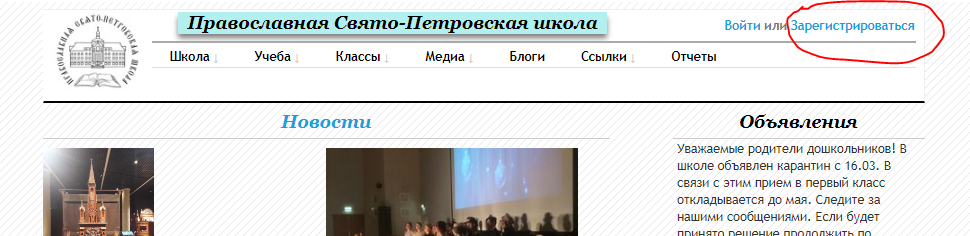 Регистрируемся! Ученики пункте «отношении к школе» пишут свой класс. Родители указывают детей с классами, которые учатся в школе.Далее для активации записи пишем на адрес vgplis@gmail.com c просьбой активировать. Если с письмом не получается, звоним Викентию Генриевичу +79636396306Уточнение, для тех, кто уже зарегистрирован на сайтеЕсли родитель не видит «личные блоги» своих детей, то он нажимает на свою фамилию и редактирует свой профиль, указывая детей.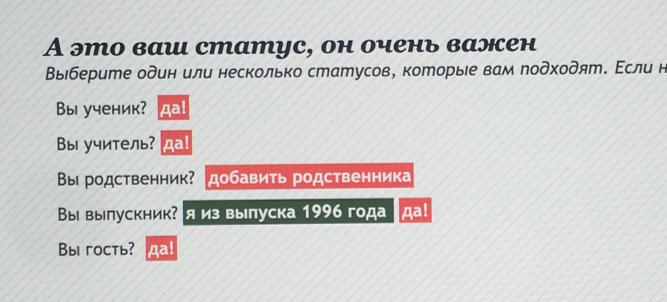 Пункт «Добавить родственника».Соответственно, если ученик не видит, то он также редактирует профиль и выбирает «Вы ученик», после чего находит себя в списке класса.Шаг №2. Узнавание домашнего заданияНажимаем на свой класс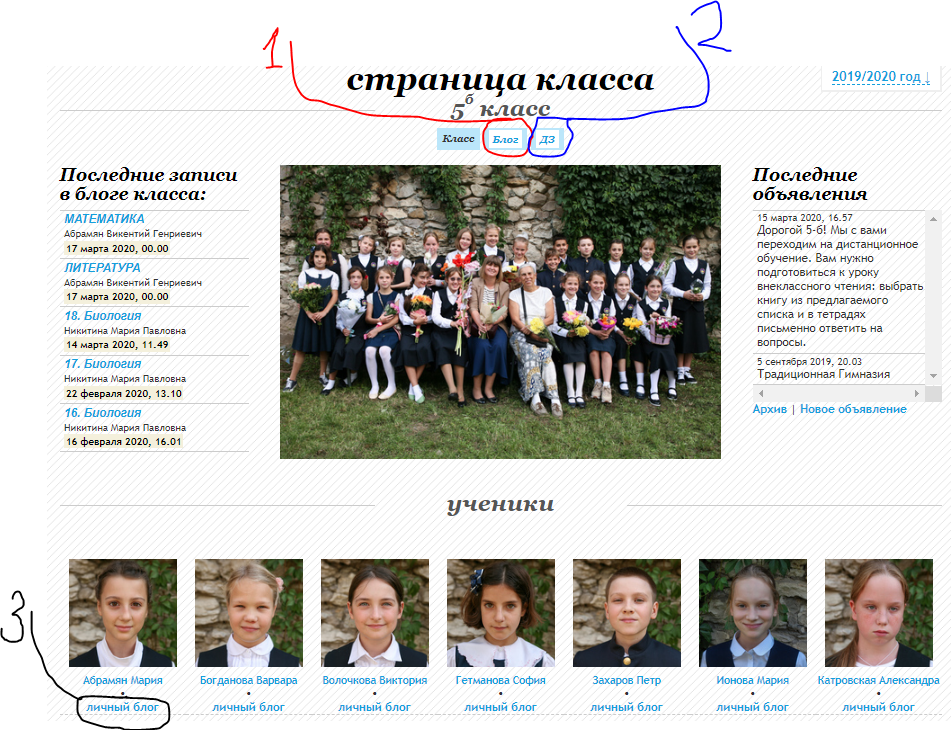 2 В разделе ДЗВ соответствии с расписанием, смотрите, на какой день, что задали. Если задание большое или есть дополнительные материалы, то продолжение нужно посмотреть в блоге класса в записи соответствующего предмета.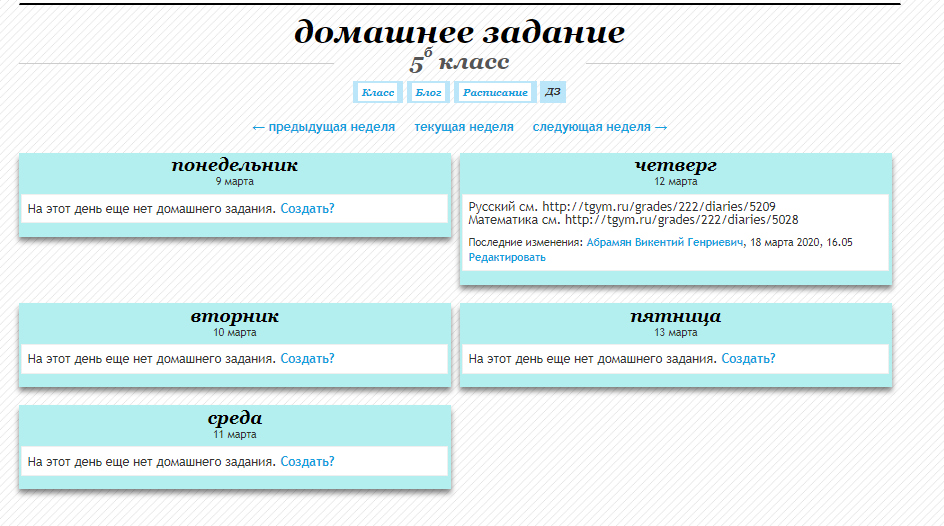 1 В разделе «Блог» будет у каждого предмета своя кнопкаВот на рисунке ниже уже у 6а есть кнопки «Литература» и «Математика». 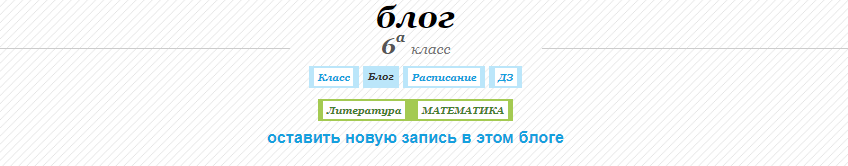 Здесь учителя будут или дублировать ДЗ или давать расширенные комментарии. Нажимаете на кнопку и видите, что на какое число задали. Нужно просматривать все комментарии, так как новое задание будет добавляться учителем в следующем комментарии. Лучше всегда контрольно просматривать запись предмета в блоге класса.3 Личный блогА это то самое место, где учащийся будет загружать свои домашние задания! Может загружать не только сам ученик, но и его родитель, если у родителя в профиле прописан его ребенок (об этом написано выше).Что делает учащийся или его родитель в первую очередь в личном блоге. Создает записи предметов! Нажимаем 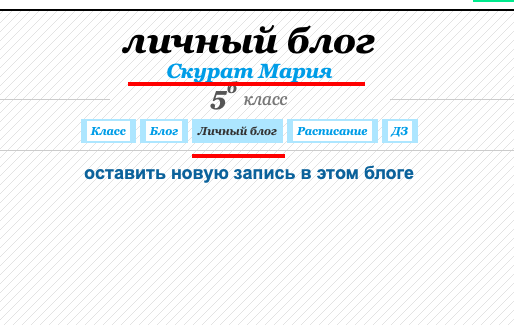 Личный блог – «ОСТАВИТЬ НОВУЮ ЗАПИСЬ В ЭТОМ БЛОГЕ»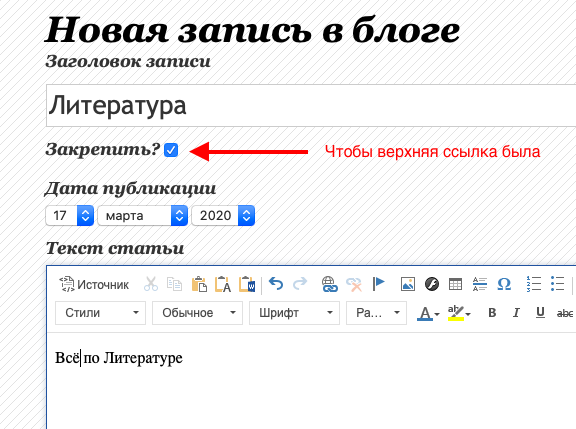 В заголовке пишем название предмета и ставим галочку «Закрепить», потом внизу «Отправить».В итоге получим на первой страничке лично блога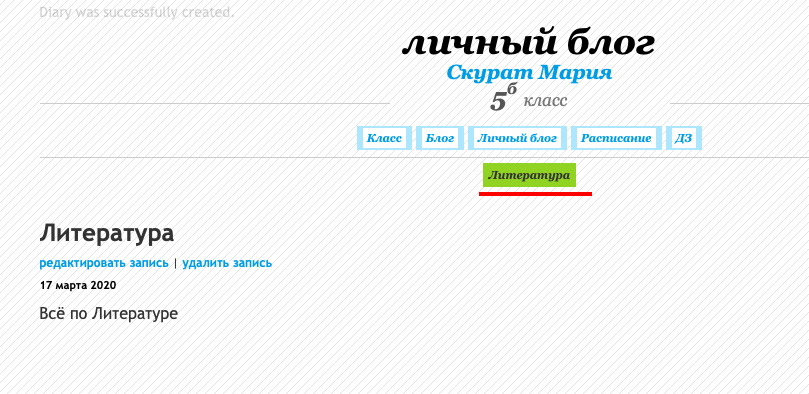 Кнопку «Литература». И так со всеми предметами.Далее все просто. Выполнил ученик ДЗ по литературе. Он идет в свой личный блог, нажимает кнопку «Литература» и создает новый комментарий.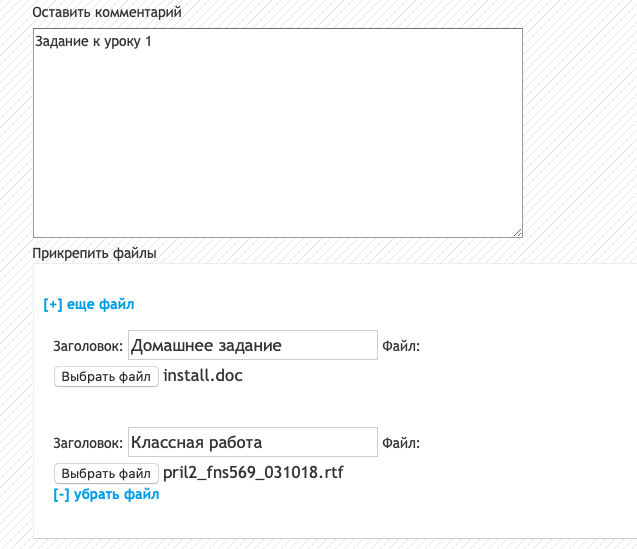 Ученик может не только написать ответ в комментарии, но и прикрепить файл. Например, ученик все сделал в тетради. Он или родитель берет телефон. Жмет кнопку «Прикрепить», выбирает фотоаппарат, фотографирует страницу и нажимает «Отправить». Всё –  учитель на странице видит фотографию ДЗ.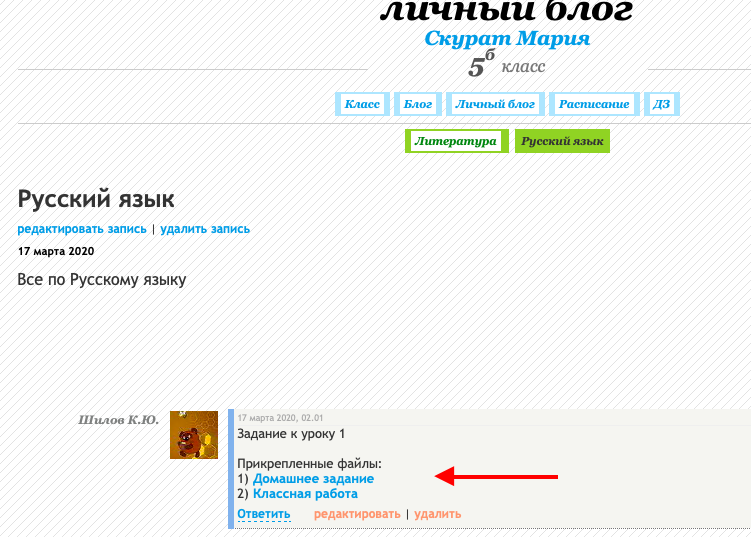 Следующий раз жмем ответитьИ прикрепляем новое ДЗ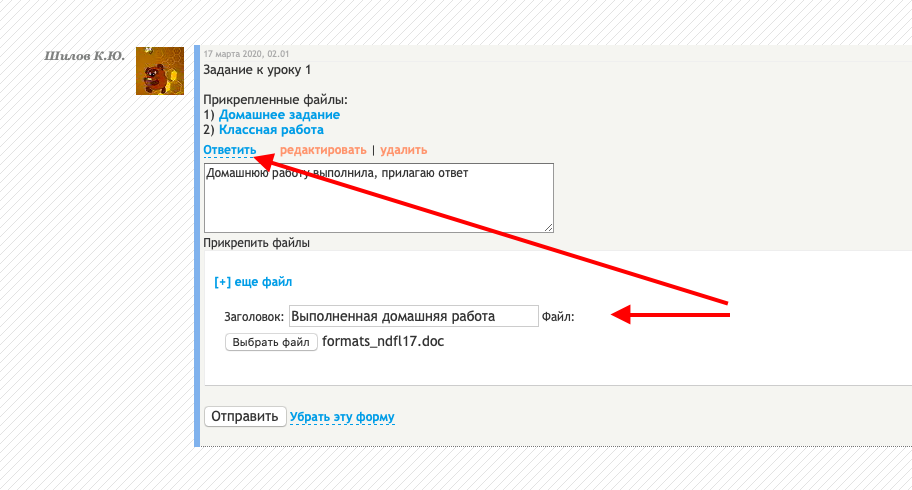 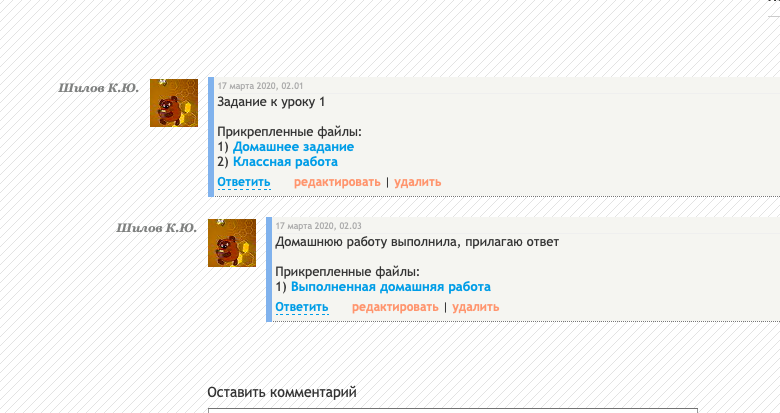 Нажимать «Ответить» может и учитель, комментируя выполнение задания ребенком.Внимание, что намного лучше и проще! Часто бывает нужно сфотографировать много страниц, и сайт будет засоряться. Лучше все фотографии ДЗ загрузить в облако и в ответе на сайте просто поставить ссылку на это облако. Как это далается? Вы в облаке создаете папку и называете ее предметом и число за какое ДЗ, а на сайт школы крепите ссылку на эту папку и учитель смотрит у Вас в облаке.Ну вот и вся инструкция. Если что-то непонятно, пишите в комментариях.